PUBLIKASI PERSJUDUL	: FK UGM DORONG IMPLEMENTASI AHSMEDIA	: KEDAULATAN RAKYATTANGGAL	: 07 MARET 2017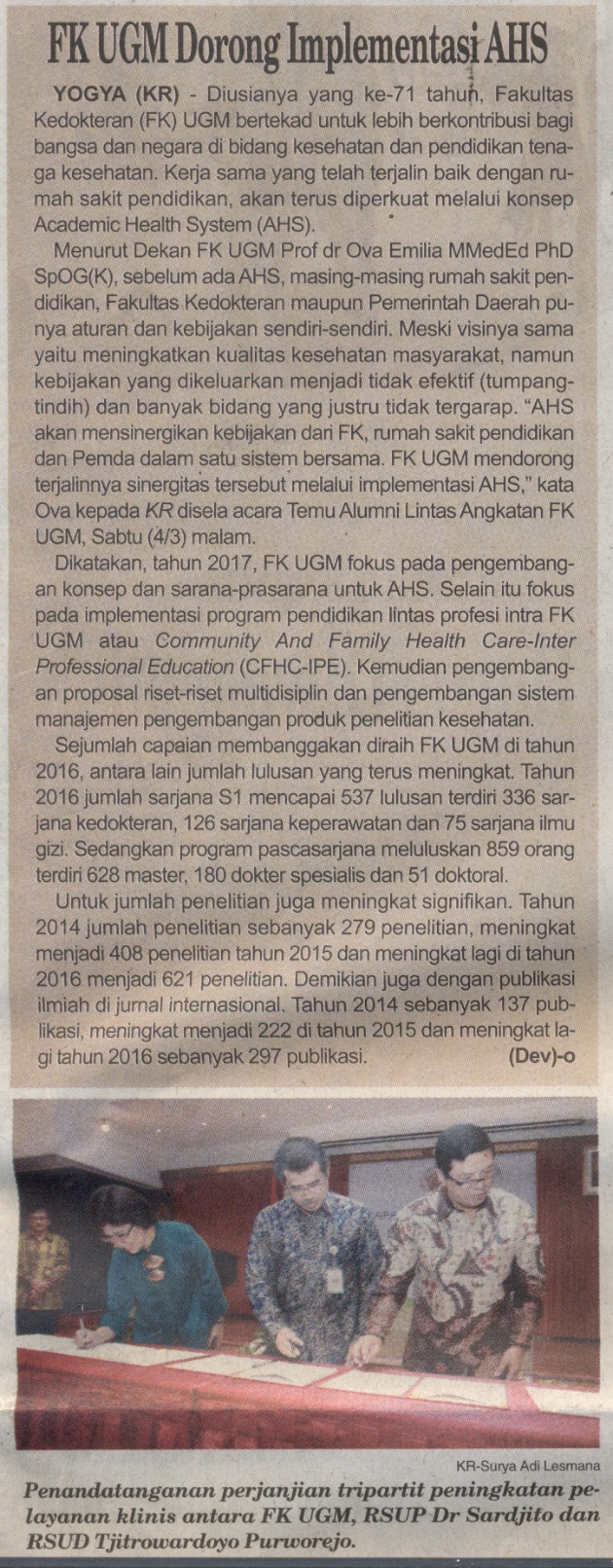 